BOSNA I HERCEGOVINAFEDERACIJA BOSNE I HERCEGOVINEZENIČKO-DOBOJSKI KANTONJU SREDNJA MUZIČKA ŠKOLA ZENICAJU OSNOVNA MUZIČKA ŠKOLA ZENICAUDRUŽENJE MUZIČKIH PEDAGOGA ZE-DO KANTONA ZENICAUDRUŽENJE  “DJEČIJA NOTA” ZENICAVII OTVORENO KANTONALNO TAKMIČENJE/NATJECANJE MUZIČKIH/GLAZBENIH ŠKOLADISCIPLINE – KLAVIR/GLASOVIRGUDAČI/SOLO PJEVANJE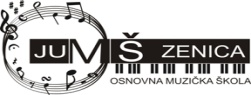 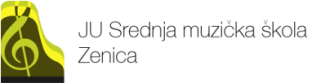 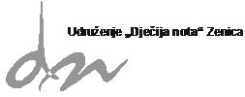 Zenica, 31.03. / 01.04. 2017. godineOrganizacioni odborAjdin Karahođa, prof. – direktor SMŠ ZenicaAlija Bičakčić, prof. – direktor OMŠ ZenicaTanisa Mustafić, prof. – pomoćnik direktora OMŠ ZenicaAhmo Muharemović, prof. – predsjednik UMP ZE DO KANTONAEdin Begović, prof. – predsjednik Udruženja „Dječija nota“ ZenicaLejla Alić, prof. SMŠ ZenicaEnvera Merdanović, prof. SMŠ ZenicaMelisa Šunjić, prof. OMŠ ZenicaIvana Mandić, prof. OMŠ ZenicaTehnička podrškaMeliha Salčinović, prof. SMŠ ZenicaLejla Alajbegović Šećerović, prof. SMŠ ZenicaAmila Muharemović, prof. SMŠ ZenicaSanja Rokić,prof. SMŠ ZenicaAmela Alispahić, prof. SMŠ ZenicaAlma Hujić, prof. SMŠ ZenicaStručni žiri/ocjenjivački sud za I, II, III, kategoriju /Klavir/glasovir     Lejla Šehić, prof. SMŠ Zenica–predsjednik žirijaMelisa Patković, prof. Glazbena škola “Katarina Kosača  Kotromanić”Žepče       Miron  Konjević, prof. OŠ Vareš – POMŠ Vareš                                                                                      Ena Prutina, prof. OMŠ ZenicaSabina Delibašić, prof. SMŠ Zenica - sekretar žirijaStručni žiri/ocjenjivački sud za IV, V kategoriju /Klavir/glasovirLejla Alić, prof. SMŠ Zenica- predsjednik žirijaIvanka Vrhovac, prof. SGŠ  Jakova Gotovca  Novi Travnik Greta Šećerkadić, prof. SMŠ SarajevoSabina Delibašić, prof. SMŠ Zenica – sekretar žirijaStručni žiri/ocjenjivački sud za I, II, III, kategoriju /GudačiMelisa Šunjić, prof. OMŠ Zenica – predsjednik žirijaAlma Đonko, prof. Glazbena škola “Katarina Kosača Kotromanić” ŽepčeBelma Kubat, prof. OMBŠ Novo SarajevoDajana Karin Palavra, prof. OGŠ ''Jakova Gotovca'' Novi TravnikMaja Augustinović, prof. OMŠ TravnikMerima Medžić, OMŠ Zenica – sekretar žirijaStručni žiri/ocjenjivački sud za IV, V  kategoriju /ViolinaEnvera Merdanović, prof. SMŠ Zenica – predsjednik žirijaIrena Nikić, prof. Glazbena škola “Katarina Kosača Kotromanić” ŽepčeAmila Muharemović, prof. SMŠ ZenicaAdo Klobodanović, prof. SMŠ ZenicaSanja Rokić, prof. SMŠ Zenica - sekretar žirijaStručni žiri/ocjenjivački sud za I, II  kategoriju /Solo pjevanjeKatarina Kikić, prof. Glazbena školaS “Katarina Kosača Kotromanić” Žepče – predsjednik žirijaTijana Kapetanović, prof. SGŠ  Jakova Gotovca Novi TravnikMonika Hrgić, prof. SMŠ ZenicaLarisa Buro, prof. SMŠ Zenica - sekretar žirijaSastanak članova žirija:Petak, 31. 03. 2017. godine u 12.00h – Srednja muzička škola Zenica ( violina srednja škola)Petak, 31.03. 2017.godine  u 15.30h – Srednja muzička škola Zenica ( klavir srednja škola)Subota, 01.04. 2017. godine u 09.30h – Srednja muzička škola ZenicaSubota, 01.04.2017.godine u 14.10h – Srednja muzička škola Zenica (solo pjevanje)Svečano otvaranje:Subota, 01.04.2017.godine u 10,00h Sala Srednje muzičke škole ZenicaUčesnici takmičenja:JU Srednja muzička škola ZenicaJU Osnovna muzička škola ZenicaGlazbena škola „Katarina Kosača Kotromanić“ ŽepčeOsnovna glazbena škola Jakova Gotovca Novi TravnikSrednja glazbena škola Jakova Gotovca Novi TravnikJU Srednja muzička škola SarajevoJU Osnovna muzička škola Novi TravnikJU Osnovna muzička škola TravnikJU Osnovna muzička i baletska škola ''Novo Sarajevo'' SarajevoOsnovna škola ''Vareš''  – paralelna osnovna muzička škola VarešMjesto i vrijeme održavanja takmičenja:Petak, 31. 03. 2017. godineKlavir IV / V kategorija : Sala Srednje muzičke škole Zenica / 16,00hViolina IV / V kategorija: Sala Srednje muzičke škole Zenica/ 12,30hSubota,01.04.2017.godineKlavir I / II / III kategorija: Sala Srednje muzičke škole Zenica/ 10,30hGudači I / II / III kategorija Osnovna muzička škola Zenica / soba br.1 / 10,30hSolo pjevanje: Osnovna muzička škola Zenica / soba br.1 / 14,10h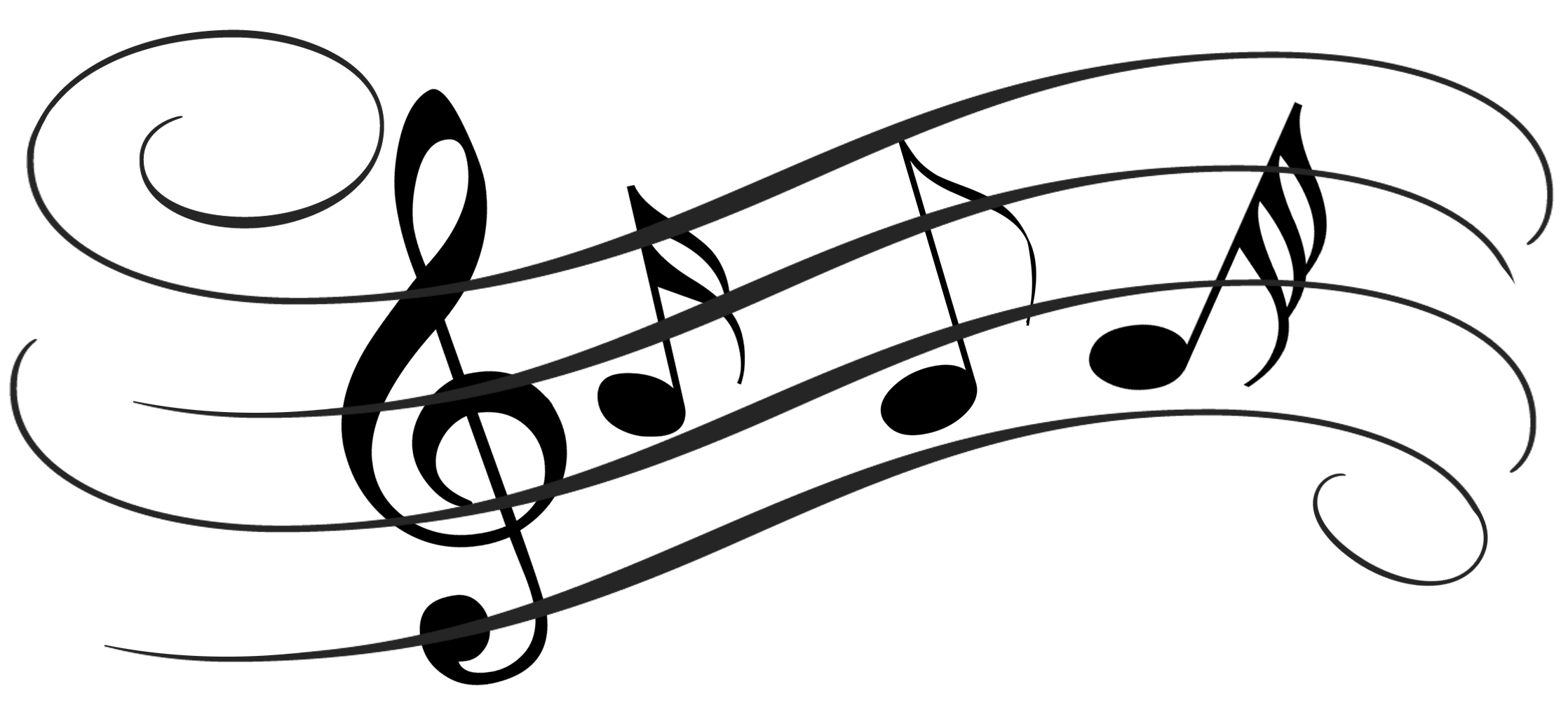 G U D A Č IPetak, 31.03.2017.godine 
IIIb / IV / V kategorija - violina
Sala Srednje muzičke škole Zenica od 12.30hSubota, 01.04.2017.godine
Predkategorija / I / II / IIIa
Osnovna muzička škola Zenica, soba br.1 od 10.30hPROPOZICIJEGUDAČI - VIOLINAKATEGORIJE TAKMIČENJA PREDKATEGORIJA rođeni 2007. i mlađi
 I KATEGORIJA rođeni 2006. i mlađi 
II KATEGORIJA rođeni 2004. i mlađi 
IIIa KATEGORIJA rođeni 2002. i mlađi (učenici osnovnih muzičkih škola) 
IIIb KATEGORIJA rođeni 2002. i mlađi (učenici srednjih muzičkih škola)
 IV KATEGORIJA rođeni 2000. i mlađi
V KATEGORIJA rođeni 1997. i mlađi 
TAKMIČARSKI PROGRAM PREDKATEGORIJA VIOLINATrajanje programa do 10 minuta Tri (3) kompozicije po slobodnom izboru.I KATEGORIJA VIOLINA
 Trajanje programa do 15 minuta 
1. OBAVEZNA KOMPOZICIJA 
2. I ili II i III STAV KONČERTINA ili CIKLIČNA FORMA po izboru 3. KOMAD po izboru II KATEGORIJA VIOLINA 
Trajanje programa do 20 minuta 
1. OBAVEZNA KOMPOZICIJA
 2. I ili II i III STAV KONČERTINA ili KONCERTA ili CIKLIČNA FORMA po izboru
 3. KOMAD po izboru
 Napomena: obavezna upotreba pozicija u bilo kojem dijelu programa IIIa KATEGORIJA VIOLINA 
Trajanje programa do 25 minuta
 1. OBAVEZNA KOMPOZICIJA 
2. I ili II i III STAV KONCERTA (Portnoff, Janščinov, Accolay, Vivaldi i sl.) 
3. KOMAD po izboru Napomena: obavezna upotreba visokih pozicija u bilo kojem dijelu programaIIIb KATEGORIJA VIOLINA
 Trajanje programa do 25 minuta 
1. OBAVEZNA KOMPOZICIJA
 2. I ili II i III STAV KONCERTA (Portnoff, Janščinov, Accolay, Vivaldi, Bach, Haydn i sl.) 
3. KOMAD po izboru
 Napomena: obavezna upotreba visokih pozicija u bilo kojem dijelu programa IV KATEGORIJA VIOLINA
 Trajanje programa do 30 minuta
 1. OBAVEZNA KOMPOZICIJA
 2. I ili II i III KONCERTA (J. S. Bach: Koncerti u a-mollu ili E-duru, Viotti: Koncerti u G-duru ili D-duru, Haydn: koncert u G-duru i sl.)
 3. KOMAD po izboru, odgovarajuće težine za IV kategoriju Napomena: obavezna upotreba dvoglasa u bilo kojem dijelu programa V KATEGORIJA VIOLINA 
Trajanje programa do 35 minuta
1. OBAVEZNA KOMPOZICIJA 
2. J. S. BACH: DVA STAVA IZ NEKE OD SONATA ILI PARTITA za violinu solo
 3. I ili II i III STAV JEDNOG OD KONCERATA SA KADENCOM (Viotti D-dur ili amoll, Spohr, Kreutzer, Beriot, Tartini, Boccherini, Mozart G-dur, D-dur ili A-dur, Bruch g-moll i sl.)
 4. VIRTUOZNA KOMPOZICIJA po izboruOBAVEZNE KOMPOZICIJE:
I KATEGORIJA: ETIDA po slobodnom izboru 
II KATEGORIJA: ETIDA po slobodnom izboru 
IIIa KATEGORIJA: ETIDA po slobodnom izboru 
IIIb KATEGORIJA: ETIDA po slobodnom izboru
 IV KATEGORIJA: ETIDA po slobodnom izboru 
V KATEGORIJA: ETIDA ili CAPRICCIO po slobodnom izboruGUDAČI – VIOLONČELO PREDKATEGORIJA rođeni 2007. i mlađi I KATEGORIJA    rođeni 2005. i mlađi II KATEGORIJA    rođeni 2003. i mlađiTAKMIČARSKI PROGRAMPREDKATEGORIJA Trajanje programa do 10 minuta Tri (3) kompozicije po slobodnom izboru I KATEGORIJA VIOLONČELO  Trajanje programa do 15 minuta  1. OBAVEZNA KOMPOZICIJA 2. KOMAD po slobodnom izboru 3. KOMAD po slobodnom izboru ili I STAV CIKLIČNE FORME II KATEGORIJA VIOLONČELO Trajanje programa do 20 minuta 1. OBAVEZNA KOMPOZICIJA 2. KOMAD po slobodnom izboru 3. I ili II i III STAV CIKLIČNE FORMEOBAVEZNE KOMPOZICIJE VIOLONČELO: I KATEGORIJA:   ETIDA po slobodnom izboru II KATEGORIJA:   ETIDA po slobodnom izboru V I O L I N APetak, 31.03.2017.godine
Sala Srednje muzičke škole ZenicaIV kategorija: 12.30h – 13.20h
V kategorija:  13.30h – 15.30hPetak, 31.03.2017.godine 
Sala Srednje muzičke škole Zenica
Pauza/Tonska proba: 12.00h – 12.30h IV KATEGORIJAILMA VALENTIĆ, I razred
Godina rođenja: 2000.JU Srednja muzička škola ZenicaKlasa: Sanja Rokić, prof.                                        Bodova
Klavirska pratnja: Maida Ibrahimagić, prof. Fiorrillo: Etida br.12J.S.Bach: Concert a-mol, I stav                            Nagrada                                                   Ch. de Beriot: Varijacije d- mol                            SENKA SLIPAC, I razred Godina rođenja: 2001.JU Srednja muzička škola Zenica                                   Klasa: Envera Merdanović, prof.                          Bodova
Klavirska pratnja: Maida Ibrahimagić, prof. Fiorrillo: Etida br.8                                                   Pugnani/Kriesler: Preludium und Allegro         NagradaP.I.Cajkovski: Pjesma bez riječiG.B.Viotti: Koncert za violinu a- mol, I stav                          BENJAMIN RIBIĆ , II razred Godina rođenja: 2000.JU Srednja muzička škola ZenicaKlasa: Sanja Rokić, prof.                                        Bodova
Klavirska pratnja: Maida Ibrahimagić, prof .Fiorrillo: Etida br.21W.A.Mozart: Koncert za violinu D -dur, I stavP.de Sarasate: Ciganske melodije               NagradaV KATEGORIJAPauza/ Tonska proba: 13.20 h – 13.30hIVONA JONJIĆ, II razredGodina rođenja: 1999.JU Srednja muzička škola ZenicaKlasa: Sanja Rokić, prof.                                        Bodova
Klavirska pratnja: Maida Ibrahimagić, prof .Ch.Dancla: Etida br.1J.S.Bach: Partita E- dur, Bourre I Gigue      NagradaCh.de Beriot: Koncert a -mol, I stav              A. Klobodanović: Ples                                     DANIJEL MARIĆ, III razredGodina rođenja: 1999.JU Srednja muzička škola Zenica                                   Klasa: Envera Merdanović, prof.                          
Klavirska pratnja: Maida Ibrahimagić, prof.                                                                                             Bodova                         Ch. Dancla: Etida br.1Pugnani/Kriesler: Preludium und Allegro         J.S.Bach: Partita d- mol, Allemande i CouranteL.Spohr:  Koncert op.2, br.2, I stav               NagradaP.de Sarasate: Romansa andaluzaIMAN KARABEG, III razredGodina rođenja: 1999.JU Srednja muzička škola ZenicaKlasa: Sanja Rokić, prof.                                        
Klavirska pratnja: Maida Ibrahimagić, prof .                                                                                    BodovaRode: Etida br.2J.S.Bach: Partita h- mol, Courante i Double    D.Kabalevski: Koncert C dur, I stav               NagradaP.de Sarasate: MalaguenaPauza/Tonska proba: 14 .30h– 14.40h            4. SENKA VEJZOVIĆ, IV razredGodina rođenja: 1998.JU Srednja muzička škola ZenicaKlasa: Sanja Rokić, prof.                                        
Klavirska pratnja: Maida Ibrahimagić, prof .     Bodova1. Ch.Dancla: Etida br.12. J.S.Bach: Partita d- mol, Allemande i Courante3. M.Bruch: Koncert g- mol, Istav                        Nagrada4. Suk: Appassionato5.  IVONA MIJATOVIĆ, IV razredGodina rođenja: 1998.JU Glazbena škola“Katarina Kosača Kotromanić” ŽepčeKlasa: Irena Nikić, prof.                                        
Klavirska pratnja: Melisa Patković, prof .            Bodova1. Ch.Dancla: Etida br.12. J.S.Bach: Partita d- mol, Allemande i Courante3. D.Kabalevski: Koncert C-dur, I stav                 Nagrada4. H. Wieniawski: Legenda   V I O L O N Č E L OSubota, 01.04.2017.godine 
Osnovna muzička škola Zenica, soba br.1
Tonska proba : 09.00h - 10.15h (za sve kategorije)
Predkategorija/ I kategorija/ II kategorija: 10.30h – 11.15hPREDKATEGORIJA1. HARUN SELJUBAC, I razred
Godina rođenja: 2007.
JU OMBŠ ''Novo Sarajevo'' Sarajevo 
Klasa: Belma Kubat, prof.                                               Bodova
Klavirska pratnja: Irma Kalić ,prof. 1. B. Romberg : Etida C-dur br 35
2. P. Jrdanji: Moderato                                                    Nagrada
3. W. A. Mozart: AllegrettoI KATEGORIJA1. EMA TURKIĆ, II razred
Godina rođenja: 2006.
JU OMBŠ ''Novo Sarajevo'' Sarajevo
Klasa: Belma Kubat,prof.
Klavirska pratnja: Irma Kalić ,prof.                                  Bodova1. S.Lee: Etida br. 59
2. P.I.Čajkovski: Stara francuska pjesma               Nagrada
3. I. Volčkov: ToccataII KATEGORIJA1. NINA TRBIĆ, IV razredGodina rođenja: 2004.
JU OMŠ Zenica
Klasa: Denijala Ćabrić, nast.                                         Bodova
Klavirska pratnja: Emina Telalović,prof.1. A.Vivaldi: Koncert C- dur, Istav                      
2. D. Kabalevski: Klaun	                            Nagrada
3. Dotzauer: Etida br.172. AZRA HRNJICA, IV razred
Godina rođenja: 2004.
JU OMBŠ ''Novo Sarajevo'' Sarajevo
Klasa: Belma Kubat,prof.                                             Bodova
Klavirska pratnja: Irma Kalić,prof.            
 1. A.Nelk: Etida br. 55
2. A.Vivaldi: Koncert F-dur I st.                          Nagrada
3. F.Schubert: Gratzer GaloppV I O L I N ASubota, 01.04.2017.godine
Osnovna muzička škola Zenica, soba br.1 Predkategorija / I kategorija: 11.30h – 12.00h
II kategorija: 12.10 h – 12.50h
III kategorija: 13.00h – 14.10hTonska proba: 11.15h – 11.30h
PREDKATEGORIJA1. BERNARDA JUKIĆ, pripremni razred
Godina rođenja: 2008.
Glazbena škola „Katarina Kosača Kotromanić“ Žepče
Klasa: Zlata Kubat,nast.                                         Bodova
Klavirska pratnja: Belma Didić,nast.1. G.W.Gluck: Vesela igra                                     Nagrada
2. J.S.Bach: Gavota
3. J.Ph.Rameau: Rigodon              2. DENISA FEJZIĆ, I razred
Godina rođenja: 2007.
Glazbena škola „Katarina Kosača Kotromanić“ Žepče
Klasa: Alma Đonko,prof.                                            Bodova
Klavirska pratnja: Belma Didić,nast.1. D.Marković: Tri etide na narodne teme
2. S.Majkapar: Humoreska                                     Nagrada
3. P.I.Čajkovski: Stara francuska pjesma3. KANITA DŽINIĆ, I razred
Godina rođenja: 2007
Glazbena škola „Katarina Kosača Kotromanić“ Žepče
Klasa: Alma Đonko,prof.                                             Bodova
Klavirska pratnja: Belma Didić,nast.1. F. Wolfart: Etida br.2
2. D.Marković: U šumici zeka                                    Nagrada
3. D.Šostaković: Šarmanka4. VANESA FIŠIĆ , I razred
Godina rođenja: 2007
Osnovna glazbena škola „Jakova Gotovca“  Novi Travnik
Klasa: Dajana Karin Palavra,prof.                           Bodova
Klavirska pratnja: Andrijana Lončarević, prof.1. N. Grace: ''Nocturne''
2. P. C. Buck: ''Romance''                                          Nagrada
3. F. Kuchler: ''Concertino op.14'' I stavI KATEGORIJA1.ANJA UDOVČIĆ, II razred
Godina rođenja: 2006.
JU Osnovna muzička škola Zenica
Klasa: Amna Bihorac,prof.                                             Bodova
Klavirska pratnja: Lejla Alajbegović Šećerović,prof.1.Sit op.32 III sveska:  Etida br.50
2. G. Perlman: Israeli concertino, I stav                           Nagrada
3. E. Jenkinson: Igra vilaPauza/Tonska proba: 12.00h – 12.10hII KATEGORIJA1.  ANDREA BAREŠIĆ, II razred
Godina rođenja: 2006.
Glazbena škola „Katarina Kosača Kotromanić“ Žepče
Klasa: Irena Nikić,prof.                                               Bodova
Klavirska pratnja: Belma Didić,nast.1.F.Wolfart: Etida br.16
2. A.Komarovski: Vesela pjesma                            Nagrada
3. A.Huber: Concertino op.8, br.4, I stav2. AMINA MAHMIĆ,  IV razred
Godina rođenja: 2004.
JU Osnovna muzička škola Zenica
Klasa: Mirsad Durmić,nast.                                              Bodova
Klavirska pratnja: Emina Telalović,prof.1. H.Sitt: Etida br.50
2. A.S.Komarovski: Koncert br.2                                Nagrada
3. Russell Weber: Romany Caprice3. SARA SKEJIĆ, IV razred
Godina rođenja: 2006.
Glazbena škola „Katarina Kosača Kotromanić“ Žepče
Klasa: Alma Đonko,prof.                                              Bodova
Klavirska pratnja: Belma Didić,nast.1. H.Sitt:  Etida br.56
2.A.Komarovski: Varijacije A dur                             Nagrada
3.F.Seitz: Koncert g mol, IstavPauza/Tonska proba: 12.50h – 13.00hIII KATEGORIJA1. LUCIJA GRUBEŠIĆ, VI razred
Godina rođenja: 2002.
Osnovna glazbena škola „Jakova Gotovca“  Novi Travnik
Klasa: Dajana Karin Palavra ,prof.                            Bodova
Klavirska pratnja: Andrijana Lončarević, prof.1.R. Kreutzer: Etida br.'
2. A. Vivaldi: Concerto a-mol, op.3 br.6, I stav     Nagrada
3. F. Schubert:  Serenade
2. LAMIJA ABAZOVIĆ, V razred
Godina rođenja: 2003.
JU Osnovna muzička škola Zenica
Klasa: Amna Bihorac,prof.                                             Bodova
Klavirska pratnja: Emina Telalović,prof.1. Mazas: Etida br.7
2. J. B. Accolay: Koncert a mol, I stav                         Nagrada
3. E. Severn: Poljski ples3. LARISA DŽINIĆ, VI razred
Godina rođenja: 2002.
Glazbena škola „Katarina Kosača Kotromanić“ Žepče
Klasa: Alma Đonko,prof.                                               Bodova
Klavirska pratnja: Belma Didić,nast.1.F. Mazas: Etida br.18
2. CH.W.Gluck: Melodija                                           Nagrada
3. Accolay: Koncert a -mol, I stav
4. MARGARETA PITIĆ, V razred
Godina rođenja: 2003.
Osnovna muzička škola Travnik
Klasa: Maja Augustinović,prof.                                      Bodova
Klavirska pratnja: Anita Laštro,nast.1. J.F.Mazas: Etida br.17
2. J.H.Fiocco: Allegro                                                      Nagrada
3. Viotti: koncert br.23 G dur5. LORENA MARKOVIĆ, XIX razred KŠC Zenica
Godina rođenja: 2002
Privatna prijava
Klasa: Sanja Rokić,prof.                                                Bodova
Klavirska pratnja: Maida Ibrahimagić,prof.1. Fiorrillo: Etida br.12
2. J.B.Accolay: Koncert a mol, I stav                         Nagrada
3. E. Severn: Poljski plesKLAVIR / GLASOVIRPetak, 31.03.2017.godine
Sala Srednje muzičke škole ZenicaIV / V KATEGORIJA 16.00h-18.20hSubota, 01.04.2017.godine
Sala Srednje muzičke škole
Predkategorija / I / II / III kategorija 10.30h-16.30hPROPOZICIJE PREDKATEGORIJA – minutaža do 5 minuta; (rođeni 2008. i mlađi) a) dvije ili više kompozicija po slobodnom izboru I KATEGORIJA – minutaža do 10 minuta; (rođeni 2006. i mlađi) a) jedna polifona kompozicija iz perioda baroka b) jedan stav sonatine c) jedna ili više kompozicija po slobodnom izboru II KATEGORIJA – minutaža do 15 minuta; (rođeni 2004. i mlađi) a) jedna polifona kompozicija iz perioda baroka b) jedan stav klasične sonatine ili sonate (obavezan sonatni oblik) c) jedna ili više kompozicija po slobodnom izboru III KATEGORIJA – minutaža do 20 minuta; (rođeni 2002. i mlađi) a) J.S. Bach: jedna dvoglasna ili jedana troglasna invencija ili Francuska svita (dva stava različitog karaktera) b) jedan stav klasične sonate (obavezan sonatni oblik) c) jedna ili više kompozicija po slobodnom izboru NAPOMENA: U izboru programa za III kategoriju moraju biti zastupljena djela iz različitih epoha. IV KATEGORIJA - minutaža do 25 minuta; (rođeni 2000. i mlaĐi) a) J.S.Bach: jedna troglasna invencija ili jedan Preludij i fuga ili svita po slobodnom izboru iz perioda baroka b) Jedan stav sonate (obavezan sonatni oblik) c) Dvije ili više kompozicija različitih epoha NAPOMENA: U izboru programa za IV kategoriju moraju biti zastupljena djela iz različitih epoha. V KATEGORIJA –minutaža do 30 minuta (rođeni 1998. i mlaĐi) a) J.S.Bach: Preludij i fuga ili svita po slobodnom izboru iz perioda baroka b) Jedan stav sonate (obavezan sonatni oblik) c) Dvije ili više kompozicija iz različitih epoha NAPOMENA: U izboru programa za V kategoriju moraju biti zastupljena djela iz različitih epoha.K L A V I R / G L A S O V I RIV / V KATEGORIJAPetak, 31.03.2017.godine Sala Srednje muzičke škole Zenica
Tonska proba: 15.30h – 16.00hV kategorija: 16.00h – 16.20h 
IV kategorija: 16.30h – 18.20h V  KATEGORIJA1. MELIKA LOŠIĆ, II razredGodina rođenja: 1999.
JU Srednja muzička škola Zenica                             Bodova
Klasa: Lejla Šehić,prof.1. J.S.Bach: Preludij i fuga E dur ( I svezak)
2. J.Haydn: Sonata g mol, Hob. XVI No.44, I stav
3. R.Schumann: Arabeska op.18                              Nagrada
4. S.Prokofiev: Preludij op.12. No.7                                                    
Pauza/Tonska proba: 16.20h – 16.30hIV KATEGORIJA1. GABRIJELA BLAŽ, II razred
Godina rođenja: 2000.
SGŠ ''Jakova Gotovca'' Novi Travnik                              Bodova
Klasa: Andrijana Lončarević,prof.1. J.S.Bach: Francuska svita br.3, h mol Allemanda, Sarabanda, Guigua 
2. M. Moszkowkski: Etida op.72, br.6                     Nagrada
3. W.A.Mozart: Sonata D dur, KV 311, I stavak
4.D.Pejačević: Život cvijeća, op.19. Ruža2. ANA PETROVIĆ, III razred
Godina rođenja: 2000.
SGŠ Jakova Gotovca Novi Travnik                              Bodova
Klasa: Ivanka Vrhovca,prof.1. J.S.Bach: Preludij i fuga, Fis mol, I svezak
2. L.van Beethoven: Sonata op.90, I stav               Nagrada
3. F.Mendelssohn: Rondo capriccioso op.14
4. Dora Pejačević: Crveni karanfil op.19, no.6Pauza/Tonska proba: 17.05h – 17.20h3. AMINA SEJMENOVIĆ, I razred
Godina rođenja: 2001.
JU Srednja muzička škola Sarajevo                            Bodova
Klasa: Greta Šećerkadić,prof.1. J.S.Bach: Preludij i fuga E dur, WTK 1
2. W.A.Mozart: Sonata KV 457, c mol, I stav         Nagrada
3.M.Glinka/M.Balakirev: The Lark
4. H.Villa: Lobod – le Polichinelle4. ADIS ISMIĆ, I razred
Godina rođenja: 2001.
JU Srednja muzička škola Sarajevo                            Bodova
Klasa: Greta Šećerkadić,prof.1. J.S. Bach: Preludij i fuga B dur WTK 1
2. L. Van Beethove: Sonata op.2, br.1, f mol I stav
3.F.Liszt: Liebestraum br.3, As dur                          Nagrada
4. F.Poulenc: Improvizacija br.15, c mol
5.H. Villa- Lobos: A-mare encheu3. NEDIM SEFEROVIĆ, I razred
Godina rođenja: 2001.
JU Srednja muzička škola Sarajevo                            Bodova
Klasa: Greta Šećerkadić,prof.1. J.S.Bach: Preludij i fuga c mol2. W.A.Mozart: Sonata KV 311, A dur, I stav         3. R.Korsakov/S.Rachmanionoff: Bumbarov let  Nagrada4. S.Prokofjev: Monteki i Kapuleti(10komada iz baleta Romeo i Julija op.75, br.6)                                        K L A V I R / G L A S O V I RI / II / III KATEGORIJAI kategorija: 10.30h – 11.15h
II kategorija: 11.30h – 14.15h
III kategorija: 14.30h – 15.30h I KATEGORIJA1. FARISA ORLIĆ, II razred			                 Godina rođenja: 2006.Glazbena škola  ''Katarina Kosača Kotromanić'' Žepče						BodovaKlasa: Elma Babanović, prof.                                                                                 1. J. S. Bach: Menuet d- mol			              2. L. van Beethoven: Sonatina  G-dur, I stav Nagrada3. J. S. Bach: Boure2. DŽAN ZLOTRG, I razred			              Godina rođenja: 2006.JU Osnovna muzička škola Novi Travnik              BodovaKlasa: Džana Mrakić , prof.1. J. S. Bach: Menuet d-mol		                              2. L. van Beethoven:  Sonatina  G-dur, I stav   Nagrada                               3. L. van Beethoven: Ekoseza3. ANĐELA BABIĆ,  II razred			                 	Godina rođenja: 2006.Glazbena škola  ''Katarina Kosača Kotromanić'' Žepče         Klasa: Marina Kovač, prof. 			Bodova1. J. S. Bach: Menuet d-mol			                2. M. Clementi:  Sonatina op.36, br.1, I stav  Nagrada3. M. Mier:  Shimmering Rainbows4. M. Mier:  On a Grecian Isle4. SARA GRIZIĆ, II razred		                 	 	              Godina rođenja: 2007. JU Osnovna muzička škola Novi TravnikKlasa: Lejla Alajbegović -Šećerović, prof.                    Bodova1. G. F. Handel: Menuet  F-dur	                                                2. M. Clementi: Sonatina op.36.br. 1, C- dur, I stav3. A. Ellmenreich: Prizori iz Granade                      Nagrada4. A. Goedicke: Ples5. NEJRA BEGOVAC, II razred                 	 	                           Godina rođenja: 2006.JU Osnovna muzička škola Zenica                            BodovaKlasa: Emina Telalović, prof.1. J. S. Bach: Preludium br.10, g-mol		               2. W. A. Mozart: Sonatina C-d ur, I stav           Nagrada3.  L. van Beethoven: Ekoseza6. EMA TOPALBEGOVIĆ, II razred			                Godina rođenja: 2007. JU Osnovna muzička škola Novi Travnik                 BodovaKlasa: Džana Mrakić , prof.1. J. S. Bach: Menuet  d- mol		                             2. L. van Beethoven:  Sonatina  G-dur, I stav   Nagrada                       3. P. I. Čajkovski: Italijanska pjesma7. BENJAMIN MUJKIĆ, III razred		                 	             Godina rođenja: 2006. JU Osnovna muzička škola Novi Travnik          NagradaKlasa: Lejla Alajbegović -Šećerović, prof.1. J. F. Handel: Dva menueta G-dur		                            2. F. Kuhlau: Sonatina op.88, br.4, F-dur, I stav      3. M.J eličanin: Dječija svita, Polka,              Bodova     Igra s Istoka i Mala igra8. SABAHETA OMEROVIĆ, I razred			             Godina rođenja: 2007.JU Osnovna muzička škola Zenica                      BodovaKlasa: Emina Telalović, prof.1. J. S. Bach: Preludium br.2, C-dur			              2. M. Clementi: Sonatina op.36, br.3, C-dur                       3. F. J. Haydn: Little Serenade                        NagradaPauza/Tonska proba: 11.15h – 11-30hII KATEGORIJA1. DEA STRMONJA, V razred			                 	Godina rođenja: 2005. JU Osnovna muzička škola Novi Travnik                BodovaKlasa: Darko Dujmušić, prof.1. J. S. Bach: Menuet iz Francuske svite c-mol	2. M. Clementi: Sonatina op. 36 br.6, I stav3. M. Jeličanin: Konjanik                                   Nagrada4. J. Gotovac: Mema se igra2.SVEN ZRNIĆ	, IV razred		                 	Godina rođenja: 2004. JU Osnovna muzička Zenica                               BodovaKlasa: Ena Prutina, prof.1. J. S. Bach:  Mali preludij br.1, C-dur		
2. F. Kuhlau: Sonatina op. 55 br.33. V. Rebikov: Melanholični valček              Nagrada3. SARAH MIOĆ, V razred			                 	 Godina rođenja: 2004. JU Osnovna muzička škola Zenica             Bodova  Klasa: Emina Telalović, prof.1. J. S. Bach: Dvoglasna invencija
 br.4, d-mol'                                              Nagrada	2. W. A. Mozart: Sonata4. UMA BILALOVIĆ, III razred		                 	 	Godina rođenja: 2005. JU Osnovna muzička škola Zenica                        BodovaKlasa: Emina Telalović, prof.1. J. S. Bach: ''Dvoglasna invencija br.1, C-dur''
2. M. Clementi: ''Sonatina op. 36 br.4, F-dur                                                                            NagradaPauza/Tonska proba: 12.10h – 12.25h5.KARLA MALBAŠIĆ, II razred			                 Godina rođenja: 2005. Osnovna škola ''Vareš'' Paralelna osnovna muzička školaKlasa: Ilma Čerim, prof.1. J. S. Bach: Menuet G – dur, BWV anh. 114	2. A. Diabeli: Sonatina F – dur, op. 168, br. 1  BodovaModerato cantabile                                                                              
3. F. Burgmuller: Arabeska4. B. Bartok: Rumunjski plesovi br. II i III        Nagrada                                5. P. I. Čajkovski: Bolesna lutka6. LAMIJA OSMANOVIĆ, III razred			                 Godina rođenja: 2005. Osnovna škola ''Vareš'' Paralelna osnovna muzička školaKlasa: Miron Konjević, prof.                                Bodova	1. J. S. Bach: Mali preludij G-dur			
2. M. Clementi: Sonatina C-dur3. J. Haydn: Njemačka igra                Nagrada4. R. Schumann: Divlji jahač7. LAMIJA ČIZMO, III razred			                 	Godina rođenja: 2005. Osnovna škola ''Vareš'' Paralelna osnovna muzička školaKlasa: Harun Zulić, prof.                                                                                                   Bodova                                                      1. J. S. Bach: Mali preludij br.10, g-mol		2. A. Diabeli: Sonatina F-dur I stav3. F. Chopin: Valcer a-mol op. posth.4. P. I. Čajkovski: Bolesna lutka                     Nagrada5. M. Seul-Holst: Pirati8. VINKO AKRAP, IV razred				                 Godina rođenja: 2003.Osnovna glazbena škola ''Jakova Gotovca'' Novi TravnikKlasa: Davorka Dujmušić, prof.                          Bodova1. J. S. Bach: Mali preludij br. 8	       
2. A. Diabelli: Sonatina op.151, br.4 I stav                                   3. F. Kuhlau: Šest malih varijacija                   Nagrada9. MIRNA BLAŽ, IV razred				                 Godina rođenja: 2004.Osnovna glazbena škola ''Jakova Gotovca'' Novi TravnikKlasa: Ivona Grebenar, prof.	                          Bodova1. J. S. Bach: Dvoglasna invencija br.1	       
2. W. A. Mozart: Sonata C-dur KV 545, I stav                                  3. T. Oesten: Dolly               				                 4. F. Burmuller: The shepard's return       Nagrada                                                       op.109, br.3                                                                                                                                                                                                                                          10. IMAN DŽAFO, IV razred				                 Godina rođenja: 2004. Osnovna škola ''Vareš'' Paralelna osnovna muzička školaKlasa: Edina Kordić, prof.                                  Bodova1. J. S. Bach: Mali preludij d- mol,
BWV 935	       
2. L. v. Beethoven:  Sonata g-mol no.19, 
op.49  I stav                                                         Nagrada	                            
3. F. Chopin: Mazurka B-dur11. EMINA AHMEDOVIĆ, IV razred				                 Godina rođenja: 2004. Osnovna škola ''Vareš'' Paralelna osnovna muzička školaKlasa: Miron Konjević, prof.                                      Bodova1. J. S. Bach: Mali preludij F-dur			    
2. L. v. Beethoven: Sonata op.49 br.2 		                                               3. S. Vajkapar: Varijacije na rusku temu    Nagrada	
4. D. Shostakovich: Fantastični ples br.1Pauza/Tonska proba:  13.40h – 13.55h12. EMA LEKIĆ, IV razred				                Godina rođenja: 2004. Osnovna škola ''Vareš'' Paralelna osnovna muzička školaKlasa: Edina Kordić, prof.                                                                                                    Bodova             1. J. S. Bach:  Mali preludij c- mol, BWV 934	
2. J. Haydn: ''Sonatina G-dur''
 Hob. XVI:27, I stav                                                 
3. P. I. Čajkovski: Vještica op. 39, no.20	   Nagrada
4. G. V. Sviridov: Tužna pjesma13. DUNJA PETRUŠIĆ, IV razred			                Godina rođenja: 2004. Osnovna glazbena škola ''Jakova Gotovca'' Novi TravnikKlasa: Ljubica Ljubos, prof.                                                                                                         Bodova             1. J. S. Bach:  Mali preludij br.2	
2. M. Clementi: Sonata op.36, br.6  I stav                                                
3. R. Schumann: Radostan seljak	   						Nagrada
14. NEJRA BALTA, III razred					          Godina rođenja: 2005. Osnovna škola ''Vareš'' Paralelna osnovna muzička školaKlasa: Miron Konjević, prof.	                                                                    Bodova                                                 1. J. S. Bach: Menuet g-mol 			
2. A. Diabeli: Sonatina F-dur	 		                                               3. W. A. Mozart: Anglez		Nagrada		
4. R. Schumann: Divlji jahač15. KARLA KREMENJAŠ, III razred				Godina rođenja: 2005. Glazbena škola ''Katarina Kosača Kotromanić'' ŽepčeKlasa: Ivana Sladoja, prof.                                                                                  Bodova             1. J. S. Bach: Mali preludij c-mol		
2. J. Dussek: Sonata op.20 no.1	 		                                               3. C. Gurlitt: Sanjarenje		Nagrada					Pauza/Tonska proba: 14.30h – 14.45h16. MARIJA FILIPOVIĆ, IV razred				Godina rođenja: 2004. Glazbena škola ''Katarina Kosača Kotromanić'' ŽepčeKlasa: Kristina Čustonjić, prof.1. J. S. Bach: Dvoglasna invencija 
br.13, a-mol                                                       Bodova
2. W. A. Mozart: Sonata C-dur
KV 545, I stav	                                             
3. F. Mendelssohn: Barcarola op.30,      Nagrada	
br.6 fis-mol					17. BERINA MAHMUTOVIĆ, III razred				Godina rođenja: 2005. Glazbena škola ''Katarina Kosača Kotromanić'' ŽepčeKlasa: Tatjana Nakić, prof.                                         Bodova1. J. S. Bach: Mali preludij br.2, c-mol 		
2. F. Kuhlau: Sonatina op.20, br.1, I stav     Nagrada	
3.R. Hartsell: Toccata drammatica		18. LARA BRAŠNIĆ, IV razred					Godina rođenja: 2004. Glazbena škola ''Katarina Kosača Kotromanić'' ŽepčeKlasa: Julija Slišković, prof.                                Bodova1. J. S. Bach: Mali preludij d-mol	 		
2. F. Kuhlau: Sonatina op.55, br.3        Nagrada
3. C. Debussy: Mali crnac			19. LUKA POPOVIĆ , III razred
Godina rođenja: 2005.Osnovna glazbena škola  Jakova Gotovca Novi TravnikKlasa: Andrijana Lončarević, prof.                          Bodova1. J.S.Bach: Šest malih preludija br.2 c mol
2. Kuhlau: Sonatina C dur, op.55, br.1, I stav
3. E.Kraus: Romansa                                                  Nagrada
20. LEJLA DIZDAREVIĆ, VI razred			                 Godina rođenja: 2004. JU Osnovna muzička škola Novi TravnikKlasa: Lejla Alajbegović-Šećerović, prof.                  Bodova1. J. S. Bach: Dvoglasna invencija a-mol		2. M. Clementi: Sonatina op. 37 br.1, Es-dur, I stav3. S. Bortkiewcz:  From my childhood  op. 14 br. 5 First sorrow                                  Nagrada                             4. S. Bortkiewcz:  From my childhood  op. 14 br. 2 The dark roomPauza/Tonska proba: 15.20h – 15.30hIII KATEGORIJA1. EMINA BUREK, V razred				                Godina rođenja: 2003. Osnovna škola ''Vareš'' Paralelna osnovna muzička školaKlasa: Miron Konjević, prof.                                                                                              Bodova1. J. S. Bach: Dvoglasna invencija br.13, a-mol	
2. J. Haydn: Sonata Hob. XVI:27, G-dur3. F. Chopin: Preludij br. 4   e-mol                    Nagrada4. E. Granados: Španski ples br. 52. ANTONIO ANTOLOVIĆ, V razred				Godina rođenja: 2003. Glazbena škola ''Katarina Kosača Kotromanić'' ŽepčeKlasa: Ivana Sladoja, prof.                                                                             Bodova             1. J. S. Bach: Dvoglasna invencija 
br.14,  B-dur 	
2. J. Haydn: Sonata Hob. XVI, no.37 
D- dur, I stav	
3. F. Chopin Poloneza g-mol op. posth.	Nagrada	
4. C. Debussy: Djevojka s lanenom kosom	3. SANDRA JOZINOVIĆ, V razred				Godina rođenja: 2003. Glazbena škola ''Katarina Kosača Kotromanić'' ŽepčeKlasa: Andrijana Šumić, prof.                                                                                                   Bodova1. J. S. Bach: Troglasna invencija
 br. 15 h-mol
2. L. v. Beethoven: Sonata op. 49, 
br. 1 g-mol, I stav                                                               Nagrada
3. F. Chopin Nocturno				
4. C. Debussy: Djevojka s lanenom kosom					4.  DŽENITA ALAJMOVIĆ, V razred
Godina rođenja: 2001. Osnovna škola ''Vareš'' Paralelna osnovna muzička  škola Klasa: Miron Konjević, prof.                                        Bodova1. J.S.Bach: Troglasna invencija br.6, E dur
2. J.Haydn: Sonata Hob. XVI/34 e mol
3.F.Chopin: Valcer op.64 br.2                                               Nagrada
4. M.Tajčević: Balkansa igra br.12SOLO PJEVANJESubota, 01.04.2017.godine
Osnovna muzička škola Zenica, soba br.1 I kategorija: 14.30h- 15.00h
II kategorija: 15.15h – 16.00hTonska proba: 14.10h -  14.30hPROPOZICIJEI KATEGORIJA 
Trajanje programa do 10 minuta rođeni 2000. i mlađi 1. STARI MAJSTOR 2. ROMANTIČAR - kompozicija po slobodnom izboru 3. PJESME BOSANSKOHERCEGOVAČKlH, SLAVENSKIH ILI DRUGIH U SVIJETU CIJENJENIH AUTORA – kompozicija po slobodnom izboru II KATEGORJJA 
Trajanje programa do 10 minuta rođeni 1998. i mlađi 1. STARI MAJSTOR 2. ROMANTIČAR - kompozicija po slobodnom izboru 3. PJESME BOSANSKOHERCEGOVAČKlH,SLAVENSKIH I DRUGIH U SVIJETU CIJENJENIH AUTORA – kompozicija po slobodnom izboruNAPOMENA: Program se izvodi na originalnom jeziku. Sve kompozicije moraju da budu izvedene iz štarnpanog notnog rnaterijala, koji po potrebi i na zahtjev žirija može biti stavljen na uvid. Za muške glasove dozvoljena je transpozicija samo obavezne kompozicije Muški glasovi mogu biti dvije godine starijiI KATEGORIJA1. DORA DUJMUŠIĆ, I razred		                 	                                                        Godina rođenja: 2001.
Srednja glazbena škola Jakova Gotovca Novi TravnikKlasa: Tijana Kapetanović, prof.                              Bodova                                                      Klavirska pratnja:  Darko Dujmušić, prof.1. A. Scarlatti: O Cessate di Piagarmi    2. F. Schubert: Das Fischermadchen                   Nagrada3. M. Prebanda: Djevojka i momak2. ERMIN AŠĆERIĆ, II razred		                 	                                                           Godina rođenja: 1999. JU Srednja muzička škola ZenicaKlasa: Monika Hrgić , prof.                                                BodovaKlavirska pratnja:  Maida Ibrahimagić,prof.1. F.Durante: Danza, danza, fanciulla gentile	                                                                                             2. M.Glinka: Ne ikushai menya bez nuzhdy          Nagrada3. S.Binicki: Da su meni oči tvoje3. SONJA DRAGIČEVIĆ, II razred			                 Godina rođenja: 2000.Glazbena škola ''Katarina Kosača Kotromanić'' ŽepčeKlasa: Katarina Kikić, prof.                                                BodovaKlavirska pratnja:  Belma Didić1. A. Scarlatti: Son Tutta Duolo			                                              2. R. Schumann: Die Lotosblume op.25 br.7       Nagrada3. M.Prebanda: Djevojka i momakPauza/Tonska proba 15.00h-15.15hII KATEGORIJA1. ARMIN BEHREM, IV razred	                 	 	                                                      Godina rođenja: 1998. JU Srednja muzička škola ZenicaKlasa: Vesna Košpo, prof.Klavirska pratnja:  Maida Ibrahimagić, prof.                                                                                Bodova                       1. Giobanni Paisiiello:  Saper Bramante  
arija iz opere  Seviljski berberin    
2. Gabriel Faure: Apres un reve3. M.Prebanda: Romanca                                          Nagrada2. ADNA ŠESTIĆ, III razred                	 	                                                                   Godina rođenja: 1999. JU Srednja muzička škola ZenicaKlasa: Larisa Buro, prof.Klavirska pratnja:  Maida Ibrahimagić, prof.                                                                                 Bodova                         1. Domenico Cimarosa: Resta in pace,
idolo mio	                                       2. F.Schubert: Auf dem Flusse3. Josip Hatze: Suzi                                                            Nagrada3. SAMED DŽELO, III razred			                 	                                                      Godina rođenja: 1998.JU Srednja muzička škola Zenica
Klasa: Vesna Košpo , prof.                                     BodovaKlavirska pratnja:  Maida Irahimagić, prof.1. C.W. Gluck: O del mio dolce ardor	                                    2. Franz Schubert: Halt                     		       Nagrada
3. Nikolaj Rimski Korsakov: Oktava4. AHMED JUHIĆ, IV razred	                 	                                                                                Godina rođenja: 1998.JU Srednja muzička škola ZenicaKlasa: Larisa Buro, prof.
Klavirska pratnja:  Maida Ibrahimagić, prof.                                                                                    Bodova                       1. Stradella: Pieta Signore		                                                             2. Rubinstein: Ja tot, kotoromuvni mala3. P.Konjović: Pod pendžerom	                                                                          Nagrada5. NEIRA MUHIĆ, IV razred			                                                                                Godina rođenja: 1998.JU Srednja muzička škola Zenica
Klasa: Larisa Buro, prof.
Klavirska pratnja:  Maida Ibrahimagić, prof.                  Bodova   	Nagrada1. C.W. Gluck: O del mio dolce ardor	                        
2. S.V.Rachmaninoff: Poljubila ja na pechal svoju3. M.Milojević: Jesenja elegija                                 NagradaPODJELA DIPLOMA I KONCERT NAJBOLJIH UČESNIKA TAKMIČENJA ODRŽAT ĆE SE U 17,00h U SALI SREDNJE MUZIČKE ŠKOLE ZENICA. 